Miércoles08de junioQuinto de PrimariaLengua MaternaLa descripción: una fotografía de palabrasAprendizaje esperado: identifica las características de algunos textos descriptivos.Énfasis:  formaliza funciones y características de forma y contenido de algunos textos descriptivos.¿Qué vamos a aprender?Identificarás las características de algunos textos descriptivos.¿Qué hacemos?En la sesión de hoy vamos a continuar con la práctica “Elaborar retratos escritos de personajes célebres para publicar”. Como lo comentamos la clase pasada, la principal actividad que vamos a realizar a lo largo de esta secuencia, consistirá en escribir la descripción de una persona real a la que elijamos, en la que expresemos por qué nos interesa o nos gusta.Puedes elegir, a cualquier persona de la vida real que te guste, lo importante es que busques información para profundizar en lo que escribas sobre ella y que expreses con esa descripción lo que te hace pensar o sentir.Va a ser importante que logres expresar tu punto de vista personal, pero no es una biografía lo que vas a escribir. En una biografía se narran los acontecimientos más significativos de la vida de una persona, y lo que vamos a hacer es un retrato de sus características.Vamos a escribir cómo tiene la nariz, su estatura, el color de su cabello, eso puede ser una parte de la descripción, pero también puedes incluir su forma de ser, las cosas que hace, sus principales logros, entre otros aspectos.Hoy vamos a leer y analizar algunos textos descriptivos de distinto tipo, con el fin de que tengamos una mejor idea de lo que es una descripción. Una vez que hayamos aclarado ese punto, dedicaremos algunas sesiones a revisar y explorar algunas características y posibilidades de la descripción de personas de la vida real.Vas a necesitar tu libro de texto de Español de quinto grado, cuaderno, lápiz o pluma para tomar nota y diccionario, recuerda tenerlo siempre a la mano para consultar el significado de las palabras que desconoces o tal vez, sólo explorarlo y conocer nuevas palabras que puedas utilizar al hablar o escribir.Seleccioné algunos textos que vamos a leer. Después de leer cada uno, vamos a comentar su contenido y sus características con base en las siguientes preguntas:¿Qué tipo de texto es el que leímos?¿Dónde aparece?¿Qué es lo que se describe?¿Podemos identificar “quién habla” en la descripción?¿A quién se dirige?¿Cuál es el propósito de la descripción?Comencemos con la lectura del primer texto, que tiene cerca de cien años de haberse publicado, pero que seguramente será familiar para todos.KOLYNOS limpia la dentadura, vigoriza las encías y purifica la boca entera; destruye los microbios que producen la caries y deja la boca con una sensación exquisita de limpieza y frescura que dura por muchas horas.También es económico. Basta usar un centímetro con el cepillo seco.CREMA DENTAL KOLYNOS¿Qué tipo de texto es?Es un anuncio comercial de pasta de dientes, aunque aquí le llaman crema dental.¿Dónde crees que pudo haber sido publicado este texto?En un periódico o en una revista.Fue publicado en la revista Zig-Zag, en Chile, en 1927.Ahora, pon mucha atención, ¿Qué es lo que se describe? ¿Qué es lo que se dice del objeto descrito?Se describe la crema dental de cierta marca y de ella se dice que “limpia la dentadura, vigoriza las encías y purifica la boca entera; destruye los microbios.Vemos que se describe la forma en que se supone que esta crema dental actúa en los dientes, las encías y los microbios, por eso, hay varios verbos que especifican esas acciones: limpia, vigoriza y destruye.La descripción está centrada en la forma de actuar de la crema dental, pero no está contando una historia. Si no, diría: “Érase una vez una pasta de dientes que entró alegremente a la boca de Juan para evitar que llegaran las horribles caries”.Es una diferencia muy importante entre describir y narrar, ahora, para terminar de comentar este texto, vamos a ver las últimas preguntas, ¿Quién habla en la descripción? ¿A quién se dirige?Se dirige al público que puede interesarse en comprar la crema dental, pero no me queda claro quién está hablando en el anuncio.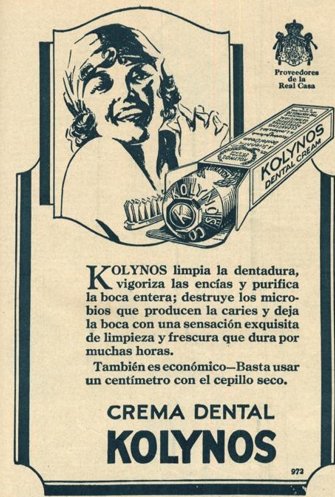 No hay indicaciones en lo escrito de alguien que nos dé a entender “¡yo estoy hablando!” Más adelante, veremos que en otras descripciones esto sí es reconocible.Yo creo que la imagen de la muchacha nos comunica el mensaje de que, si queremos tener una sonrisa tan bonita como la suya, debemos usar la pasta dental del anuncio.Y esto nos lleva a la última pregunta, ¿Cuál es el propósito de la descripción?La descripción nos dice que esta crema dental nos deja la boca muy limpia, además, que es barata y nos va a hacer ver guapos. ¡Nos trata de convencer de comprar esta marca de pasta de dientes!Ahora, pasemos a revisar otro ejemplo. Te invito a leerlo.Pequeños gigantes.Abejas, hormigas y parientes.¿Quiénes somos?Las abejas, avispas, hormigas y avispas de sierra somos insectos del grupo himenópteros, nombre de origen griego que significa alas con membranas.Nos caracterizamos por dos pares de alas muy delgadas, con finísimas “venas” que se pueden ver muy fácilmente.Como todo insecto, tenemos cabeza, tórax y abdomen. En la mayoría de las hembras el abdomen está adaptado para poner huevos y para secretar o expulsar toxinas que pueden causar la muerte a otros insectos, o para alejar a nuestros depredadores.¿Cómo vivimos?Las avispas de sierra viven solitarias. Los demás parientes somos insectos sociales que vivimos en colonias muy numerosas, con una organización de trabajo y funciones muy bien definidas, por ejemplo, en un nido o colonia de hormigas, donde puede haber varios millones de individuos, existe la “reina”, quien es la única que pone los huevos de donde nacen todos los pequeñines; las obreras, que son la mayoría, no pueden ser madres y se dedican a buscar comida, a arreglar los desperfectos del nido, a cuidar a la reina y a vigilar por la seguridad de la colonia; los machos tienen la única función de fecundar a la reina y luego mueren.Para comenzar con el análisis de este ejemplo, ¿De qué tipo de texto se trata? ¿En dónde aparece?Es un texto expositivo sobre cierto tipo de insectos, que aparece en un cuadernillo publicado por CONABIO, organismo que se encarga de difundir información sobre la biodiversidad en México, entre otras funciones.¿Qué es lo que se describe?Se describen varios insectos: abejas, avispas, hormigas y avispas de sierra.¿Qué nos dice de los insectos descritos?Primero, menciona a qué tipo de insectos pertenecen, lo cual, curiosamente, tiene que ver con la forma de sus alas; luego, habla de las partes de su cuerpo: cómo son y para qué sirven. Lo que no dice aquí es que, para inyectar su veneno, ¡estos bonitos insectos tienen un horrible aguijón!Después, nos describe cómo es una colonia de hormigas, quiénes la conforman y qué tareas les toca realizar.Aunque esto es un ejemplo de cómo la mayor parte de estos insectos tienen formas de organización social complejas, como las que podemos ver en los panales de abejas y de avispas, sólo las avispas de sierra viven solas.Regresemos al texto: las respuestas fueron muy atinadas y nos muestran ejemplos de cómo en un texto descriptivo, se puede enfocar la atención en diferentes aspectos y comportamientos del objeto o del ser que se describe.Se menciona a qué clase de insectos pertenecen las abejas, las avispas y las hormigas, y que, además, se presenta una clasificación de los tipos de hormigas, puede ocurrir que las clasificaciones pueden ser parte de las descripciones.Primero se describe el cuerpo de estos insectos, cuáles son sus partes, cómo se ven, para qué funcionan, y luego describe cómo se comportan, especialmente los diferentes tipos de hormiga en una colonia.¿Quién habla en esta descripción?Nos presentan la descripción como si estuvieran hablando los propios insectos. Incluso dice, “somos insectos del grupo himenópteros” o “los demás parientes somos insectos sociales” pero esto es pura imaginación, porque los insectos no hablan ni saben escribir.¿Por qué creen que presentan la descripción de esta manera, como si estuvieran hablando los insectos?Porque la intención del texto es difundir la información sobre los insectos de manera amigable, para que los niños y las niñas los vean con simpatía y respeto, como seres vivos que cumplen funciones importantes en la naturaleza, y no sólo los vean con miedo, como si fueran dañinos.En las siguientes sesiones vamos a ir descubriendo diversas posibilidades de contenido y de recursos de lenguaje, de los que podemos seleccionar los que nos sirvan o los que nos gusten para la descripción de nuestro personaje.Por ahora, leamos una descripción más tomada de la poesía, que puede ser ilustrativa sobre lo que sucede con otros tipos de texto.Huellas de luz.Coral BrachoEl canto del gallo.El canto del gallosoltó su sola mitad del cuarto. Las llamaradasentreabrían la cortina.Ya sabemos que es un poema y que puede estar en un libro con otros poemas u otros textos literarios. Lo interesante es interpretar, ¿Qué describe? ¿Qué dice de lo que se describe?Yo interpreto que en el poema se describe una escena por medio de metáforas. La poeta está en su cuarto, posiblemente en la cama, y está amaneciendo; entra el primer rayo de sol por la ventana, a través de la cortina, en el momento en que se escucha el canto del gallo.Toma en cuenta, que en el lenguaje poético se mencionan unas ideas para dar a entender otras, y que eso se hace por medio de metáforas y otras figuras retóricas.En este poema, ¿Cuáles serían las metáforas?Yo creo que la poeta imagina que el canto del gallo es la causa de que, entre la luz del sol por la ventana, como si fuera una pelota que se le escapó y cayó en mitad del cuarto, además, esa luz le parece tan intensa como una llamarada.Se puede interpretar que la poeta invierte el sentido de la causalidad: en vez de ser la rotación de la Tierra en relación con el Sol lo que provoca el amanecer, y que esto induzca al gallo a cantar, ella imagina que el gallo provoca el amanecer.Yo interpreto que esto lo hace para expresar su apreciación subjetiva de la escena que describe: no sólo muestra cómo la ve, sino la impresión que le causa. En cierta manera, esta es la intención del poema, presentar la descripción de la escena para expresar su punto de vista personal.Con todo lo que hemos comentado de este poema ya contestamos todas las preguntas.A lo largo de esta sesión, descubrimos algunas características de las descripciones.Las descripciones aparecen en diferentes tipos de textos: anuncios, textos expositivos, poemas y otros.Pueden referirse a una gran variedad de aspectos del objeto descrito:Sus características físicas.Las partes que lo conforman, su apariencia y su función.El lugar que ocupa el objeto descrito o sus partes en una clasificación.Las acciones que realiza y las formas en que las lleva a cabo.Las actitudes y sentimientos que muestra una persona.En las descripciones se pueden usar comparaciones, metáforas y otras figuras retóricas para expresar un punto de vista subjetivo sobre el objeto descrito.El reto de hoy:Te pido que vayas eligiendo a la persona de la que quieras elaborar su descripción.¡Buen trabajo!Gracias por tu esfuerzo.Para saber más:Lecturas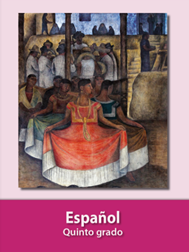 https://libros.conaliteg.gob.mx/20/P5ESA.htm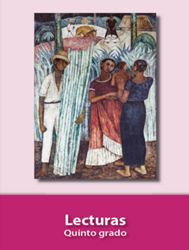 https://libros.conaliteg.gob.mx/20/P5LEA.htmZig-Zag. Santiago: 1910-1928. 19 volúmenes, (octubre 1927), página 35. Disponible en:http://www.memoriachilena.gob.cl/602/w3-article-73730.html(consultado el 26 de abril de 2021)Ramírez, Jacinta y Galindo, Carlos (2015). Pequeños gigantes. Abejas, hormigas y parientes. México: Comisión Nacional para el Conocimiento y Uso de la Biodiversidad (CONABIO).Autores varios (2020). Lecturas. Quinto grado. Primaria. México: Secretaría de Educación Pública, página 92